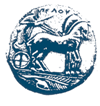 ΑΝΑΚΟΙΝΩΣΗ ΓΙΑ ΤΗ ΔΙΕΞΑΓΩΓΗ ΤΟΥ ΜΑΘΗΜΑΤΟΣ«ΨΥΧΟΛΟΓΙΑ ΤΗΣ ΥΓΕΙΑΣ»  Γ΄ ΕΞΑΜΗΝΟΥ 
Σας γνωστοποιούμε την ακόλουθη ενημέρωση από τον διδάσκοντα του μαθήματος κ. Κοΐνη:Τα μαθήματα θα ξεκινήσουν από την επόμενη εβδομάδα Τρίτη 3 Νοεμβρίου και Τετάρτη 4 Νοεμβρίου 2020, σύμφωνα με το αναρτημένο ωρολόγιο πρόγραμμα. Τα μαθήματα των ημερομηνιών 27 και 28 Οκτωβρίου (επίσημη αργία) θα αναπληρώθουν ύστερα από συνεννόηση μεταξύ των φοιτητών και του διδάσκοντα.                                Καλαμάτα, 26/10/2020Εκ της Γραμματείας του ΤμήματοςΕΛΛΗΝΙΚΗ  ΔΗΜΟΚΡΑΤΙΑΠΑΝΕΠΙΣΤΗΜΙΟ ΠΕΛΟΠΟΝΝΗΣΟΥΣΧΟΛΗ ΕΠΙΣΤΗΜΩΝ ΥΓΕΙΑΣΤΜΗΜΑ ΕΠΙΣΤΗΜΗΣ ΔΙΑΤΡΟΦΗΣ ΚΑΙ  ΔΙΑΙΤΟΛΟΓΙΑΣ